Наумова Татьяна Сергеевна, воспитатель МБДОУ №10 г. Артема, Приморского края.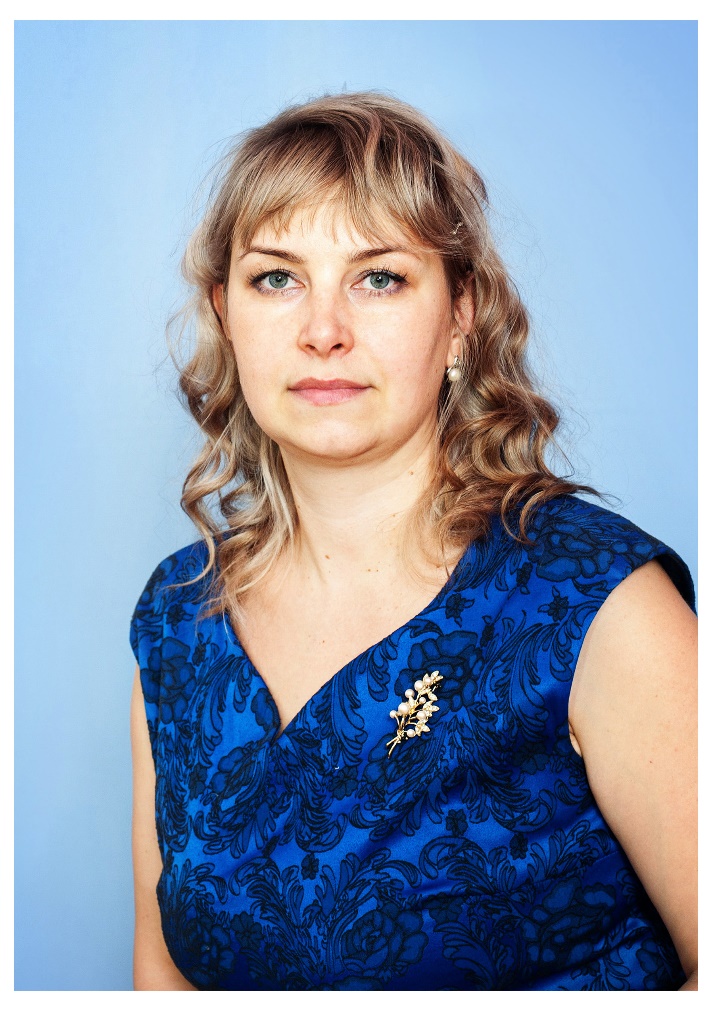 Дата рождения: 24.05.1984г.Место рождения : Приморский край, город Артем.Образование : среднее специальное «Межрегиональный институт развития образования»Квалификация: воспитатель дошкольного образовательного учреждения (ДОУ).Педагогический стаж: 4 года 8 месяцев.Детский сад давно стал для меня вторым домом. Ежедневно приходя  в свой любимый детский сад, я смотрю в глаза своих милых воспитанников. Глаза ребенка – это состояние души, в которых многое можно увидеть. Я все время стараюсь не «работать» с детьми, а жить с ними, делить их радости и печали, успехи и неудачи. Суть профессии «воспитатель» - дарить, дарить ребенку этот красочный мир, удивлять прекрасным.Сколько нужно ласки и заботыКаждому помочь и каждого понять.Благодарна и трудна работа – Ежедневно маму заменять.